TOP PRIORITIESWorkspace, balanced diet, short breaks, hydrate, put phone away,…m______________________m______________________m______________________m______________________m______________________m______________________m______________________m______________________m______________________m______________________NOTES:____________________________________________________________________________________________________________________________________________________________ _________________________________________________________________________________         GOAL 1                	    GOAL 2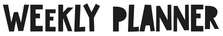 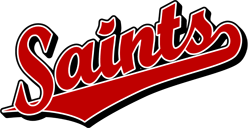 P1P2P3P4P5MONDAYTUESDAYWEDNESDAYTHURSDAYFRIDAY